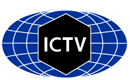 Part 1: TITLE, AUTHORS, APPROVALS, etcAuthor(s) and email address(es)Author(s) institutional address(es) (optional)Corresponding authorList the ICTV Study Group(s) that have seen this proposalICTV Study Group comments and response of proposerICTV Study Group votes on proposalAuthority to use the name of a living personSubmission datesICTV-EC comments and response of the proposerPart 3: TAXONOMIC PROPOSALName of accompanying Excel moduleAbstractText of proposalReferencesZerbini, F.M., Siddell, S.G., Mushegian, A.R. et al. Differentiating between viruses and virus species by writing their names correctly. Arch Virol 167, 1231–1234 (2022). https://doi.org/10.1007/s00705-021-05323-4Code assigned:2022.008PShort title: Rename all species in family Caulimoviridae to comply with binomial species format Short title: Rename all species in family Caulimoviridae to comply with binomial species format Short title: Rename all species in family Caulimoviridae to comply with binomial species format Teycheney PY, Geering ADW, Dasgupta I, Hull R, Kreuze JF, Lockhart B, Muller E, Pappu H, Pooggin MM, Richert-Pöggeler KR, Schoelz JE, Seal S, Stavolone L, Umber M.teycheney@cirad.fr, a.geering@uq.edu.au, indranil57@hotmail.com, rogerhull@btinternet.com, j.kreuze@cgiar.org, lockh002@umn.edu, emmanuelle.muller@cirad.fr, hrp@wsu.edu, Mikhail.Pooggin@inrae.fr, katja.richert-poeggeler@julius-kuehn.de, schoelzj@missouri.edu, S.E.Seal@gre.ac.uk, livia.stavolone@ipsp.cnr.it, marie.umber@inrae.frCIRAD [PYT, EM]The University of Queensland [ADWG]University of Delhi [ID]CIP [JFK]University of Minnesota [BL]Washington State University [HP]INRAE [MP, MU]Julius Kühn-Institut [KRRP]University of Missouri [JES]University of Greenwich [SS]CNR [LS]Pierre Yves Teycheney teycheney@cirad.frCaulimoviridae Study GroupStudy GroupNumber of membersNumber of membersNumber of membersStudy GroupVotes supportVotes againstNo voteCaulimoviridae130Is any taxon name used here derived from that of a living person (Y/N)NTaxon namePerson from whom the name is derivedPermission attached (Y/N)N/ANDate first submitted to SC Chair10 May 2022Date of this revision (if different to above)21 October 2022The species names have been revised according to the EC comments. Hyphens were deleted and uppercase letters were not included in species names.2022.008P.A.v1.Caulimoviridae_rename.xlxsHere we propose new names for all species of family Caulimoviridae following the ICTV request to change all established species names to a standardized binomial format.